Α3 2021-2022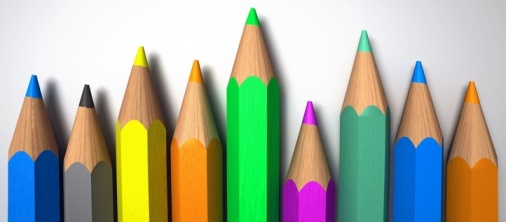 ΗΜΕΡΕΣ/ΩΡΕΣΔΕΥΤΕΡΑΤΡΙΤΗΤΕΤΑΡΤΗΠΕΜΠΤΗΠΑΡΑΣΚΕΥΗ1ηΠΛΗΡΟΦΟΡΙΚΗΜΑΘΗΜΑΤΙΚΑΚΕΙΜΕΝΑΟΔΥΣΣΕΙΑΓΥΜΝΑΣΤΙΚΗ2ηΓΛΩΣΣΑΓΥΜΝΑΣΤΙΚΗΓΛΩΣΣΑΑΓΓΛΙΚΑΑΓΓΛΙΚΑ3ηΑΡΧΑΙΑΓΛΩΣΣΑΟΔΥΣΣΕΙΑΙΣΤΟΡΙΑΚΕΙΜΕΝΑ4ηΜΑΘΗΜΑΤΙΚΑΔΕΞΙΟΤΗΤΕΣΟΙΚΙΑΚΗ ΟΙΚ.ΜΑΘΗΜΑΤΙΚΑΜΑΘΗΜΑΤΙΚΑ5ηΓΑΛΛΙΚΑΓΕΡΜΑΝΙΚΑΑΡΧΑΙΑΙΣΤΟΡΙΑΜΟΥΣΙΚΗΦΥΣΙΚΗ6ηΓΕΩΓΡΑΦΙΑΤΕΧΝΟΛΟΓΙΑ-ΒΙΟΛΟΓΙΑΓΑΛΛΙΚΑΓΕΡΜΑΝΙΚΑ7ηΠΛΗΡΟΦΟΡΙΚΗΚΑΛΛΙΤΕΧΝΙΚΑ---